ПАМЯТКА по соблюдению мер антитеррористической безопасности в период новогодних и рождественских праздниковУВАЖАЕМЫЕ ГРАЖДАНЕ!Будьте бдительны во время массовых мероприятий, поездок в транспорте. Обращайте внимание на подозрительных людей, оставленные сумки, пакеты, свёртки, детские игрушки и другие бесхозные предметы. Если вы обнаружили забытую или бесхозную вещь, не пытайтесь заглянуть, проверить на ощупь. Не трогайте, не передвигайте, не вскрывайте, не пинайте ногами – в ней может находиться взрывное устройство.Антитеррористическая безопасностьТЕРРОРИЗМТерроризм это совершение взрыва, поджога или иных действий, создающих опасность гибели людей, причинения значительного имущественного ущерба либо наступление иных общественно - опасных последствий, если эти действия совершены в целях нарушения общественной безопасности, устрашения населения, либо оказание воздействия на принятие решений органами власти, а так же угроза совершения указанных действий в тех же целях.Службой по борьбе с терроризмом Управления ФСБ выработаны рекомендации, которые позволяют гражданам правильно ориентироваться и действовать в экстремальных чрезвычайных ситуациях.Обнаружение подозрительно предмета, который может оказаться взрывным устройствомВ последнее время отличаются случаи обнаружения гражданами подозрительных предметов, которые могут оказаться взрывными устройствами. Подобные предметы обнаруживают в транспорте, на лестничных площадках, около дверей квартир, в учреждениях и в общественных местах.Если обнаруженный предмет не должен как вам кажется, находится «в этом месте и в это время», не оставляйте этот факт без внимания. Обнаружив забытую и бесхозную вещь в общественном месте, опросите людей, рядом находящиеся.Постарайтесь установить, чья она или кто ее оставил. Если хозяин не установлен, немедленно сообщите о находке в отделение полиции или в ЕДДС. Обнаружив подозрительный предмет в подъезде своего дома, опросите соседей, возможно, он принадлежит им. Если владелец не установлен – немедленно сообщите о находке в отделение милиции. При обнаружении подозрительного предмета в учреждении, немедленно сообщите о находке администрации данной организации.Во всех перечисленных случаях:· не трогайте, не вскрывайте и не передвигайте находку.· зафиксируйте время обнаружения находки· постарайтесь сделать так, чтобы люди отошли как можно дальше от опаснойнаходки· обязательно дождитесь прибытия оперативно - следственной группы· не забывайте, что вы являетесь самым важным очевидцемВнешний вид предмета может скрывать его настоящее назначение. В качестве камуфляжа для взрывных устройств используются обычные бытовые предметы: сумки, пакеты, свертки, коробки, игрушки и т.д.Получение информации об эвакуацииПолучив сообщение от представителей властей или правоохранительных органов о начале эвакуации, соблюдайте спокойствие и четко выполняйте их команды.Находясь в квартире, выполняйте следующие действия:· возьмите личные документы, деньги и ценности· отключите электричество, воду и газ· окажите помощь в эксплуатации пожилых и тяжело больных людей· обязательно закройте входную дверь на замок - это защитит квартиру отвозможного проникновения мародеров.Не допускайте паники, истерик и спешки. Помещение покидайте организованно. Возвращайтесь в покинутое помещение только с разрешения ответственных лиц.Поступление угрозы по телефонуВ настоящее время телефон является основным каналом поступления сообщений, содержащих информацию о заложенных взрывных устройствах, о захвате людей в заложники, вымогательстве и шантаже. Звонки с угрозами могут поступить лично вам и содержать, например, требования выплатить значительную сумму денег. Если вам на телефон уже раньше поступали подобные звонки или у вас есть основания считать, что они могут автоматически определить номера (АОН) и звукозаписывающее устройство.При отсутствии звукозаписывающей аппаратура и АОНа значительную помощь правоохранительным органам окажут следующие действия:· постарайтесь дословно запомнить разговор и зафиксировать его на бумаге· по ходу разговора отметьте пол и возраст звонившего, особенности его (ее) речи· голос (громкий или тихий, низкий или высокий)· темп речи (быстрый или медленный)· произношение (отчетливое, искаженно с заиканием)· мера речи (развязанная, с издевкой)· обязательно отметьте звуковой вон (шум автомашин, или железнодорожноготранспорта, звук теле - или радиоаппаратуры, голоса, другое)· отметьте характер звонка - городской или междугородний· обязательно зафиксируйте точное время начала разговора и егопродолжительность.Не бойтесь запугиваний преступников, по окончании разговора немедленно сообщите о нем в правоохранительные органы. Если есть опасения, что ваш телефон прослушивают преступники – перезвоните с другого номера. Практика показывает, что сокрытие фактов подобных угроз значительно осложняет положение и способствует безнаказанному совершению преступления.Кроме угроз, выдвигаемых по телефону лично вам, преступники могут использовать ваш номер телефона для сообщения информации, которую вы должны будете передать в правоохранительные органы.Поступление угрозы в письменном видеУгрозы в письменной форме могут поступать к вам как по почте, так и вразличного рода анонимных материалах (записках, подписях, информации на дискете). После поступления такого документа обращайтесь с ним максимально осторожно. Постарайтесь не оставлять на нем отпечатков своих пальцев. Не мните документ, не делайте на нем пометок. По возможности и уберите в чистый полиэтиленовый пакет и поместите в отдельную жесткую папку. Сохраните все: самдокумент с текстом, любые вложения, конверт и упаковку, – ничего не выбрасывайте. Не расширяйте круг лиц, ознакомленных с содержание документа.Захват в заложникиЛюбой человек по стечению обстоятельств может оказаться заложником у преступников. При этом они, преступники, могут добиваться достижения политических целей, получение выкупа и т. Во всех случаях ваша жизнь становится предметом торга для террористов. Захват может произойти в транспорте, в учреждении, на улице, в квартире.Если вы оказались заложником, рекомендуется придерживаться следующих правил поведения:· не допускайте действий, которые могут спровоцировать нападающих к применению оружия и привести к человеческим жертвам.· переносите лишения, оскорбления и унижения, не смотрите в глаза преступникам,не ведите себя вызывающе.· при необходимости выполните требования преступников, не противоречьте им, не рискуйте жизнью окружающих и своей собственной, старайтесь не допускать истерик и паники· на совершение любых действий (сесть, встать, попить, сходить в туалет)спрашивайте разрешения· если вы ранены, постарайтесь не двигаться, этим вы сократите потерю крови· помните: ваша цель остаться в живыхБудьте внимательны, постарайтесь запомнить приметы преступников, отличительные черты их лиц, одежду, имена, клички, возможные шрамы и татуировки, особенности речи и манеры поведения, тематику разговоров и т. д.Во время проведения спецслужбами операции по вашему освобождению неукоснительно соблюдайте следующие требования:· лежите на полу лицом вниз, голова закройте руками и не двигайтесь· ни в коем случае не бегите навстречу сотрудникам спецслужб или от них, так как они могут принять вас за преступника.· если есть возможность, держитесь подальше от проемов дверей и окон.Если вам станет известно о готовящемся или совершаемом преступлении, немедленно сообщите об этом в территориальные органы ФСБ или МВД по месту жительства.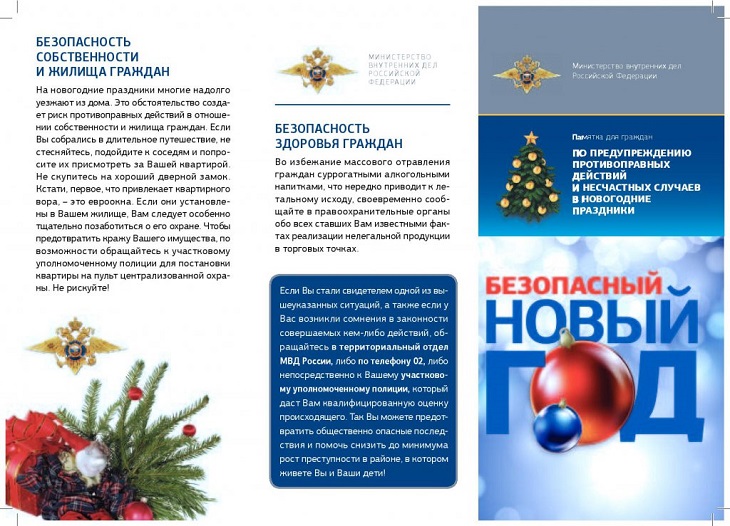 